ANEXO IFORMULÁRIO ÚNICO DE INSCRIÇÃO PARA MESTRADO  Obteve informação do curso através de:(    )  Jornal/TV        (    ) Internet        (    ) Cartazes/ Folder        (    ) Outro(s)  ANEXO IIMODELO DE AUTODECLARAÇÃO CIVIL PARA VAGA RESERVADA Edital 03/2020 PPGBIO/UNIFAPEu,	,	portador(a)do documento de identificação no	, para fins de inscrição em vagareservada no processo de seleção ao Curso de Mestrado em Biodiversidade Tropical da Universidade Federal do Amapá, autodeclaro-me como:(	) Negro(a)(	) Indígena com vínculo na comunidade  	(	) Pessoa com deficiência, de acordo com o Código Internacional de Funcionalidade (CIF), no(	) Pessoa Trans (Transexual ou Travesti)Por ser expressão da verdade, firmo a presente autodeclaração.Macapá,	de	de	.AssinaturaANEXO IIIFICHA DE ACOMPANHAMENTO DE PROCESSO SELETIVO DE MESTRADO PARA O PROGRAMA DE PÓS-GRADUAÇÃO EM BIODIVERSIDADE TROPICAL(Preenchimento obrigatório)  Critérios de classificação	( ) Os pontos do currículo não serão considerados para candidatos que apresentarem histórico escolar com baixo rendimento (quatro ou mais reprovações ou média geral inferior a 55% do máximo valor possível)CLASSIFICAÇÃONome completo do candidato: Link para o currículo Lattes:ANEXO IVPLANILHA DE PONTUAÇÃO DO CURRÍCULO(Preenchimento obrigatório)O valor do percentil da revista deverá ser obtido no site da Scopus (https://www2.scopus.com) e Clarivate (https://jcr.clarivate.com) optando pelo maior valor alcançado dentre os dois indexadores. Obs.: Sugestão de video sobre procedimento de procura de percentis no Scopus https://www.youtube.com/watch?v=HWfodg9lmwI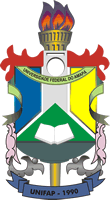 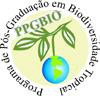 ANEXO VLista de documentos impressos que deverão ser entregues pelos candidatos aprovados com vaga na secretaria do PPGBio (endereço abaixo):Formulário de inscrição online devidamente preenchido;Auto Étnico-Racial somente para candidatos interessados a concorrer às vagas reservadas para pessoas negras ou indígenas e deficientes (anexo II);Cópia autenticada ou apresentação do original e cópia da Cédula de Identidade ou outro documento de identificação e CPF ou passaporte para estrangeiros que não possuam CPF;Cópia autenticada ou apresentação do original e cópia do Título de Eleitor e comprovante da última votação somente para brasileiros;Cópia autenticada ou apresentação do original e cópia do Diploma de Graduação devidamente registrado ou Certificado de Conclusão de Curso de Graduação;Cópia autenticada ou apresentação do original e cópia do Histórico Escolar do Curso de Graduação, autenticados pelo Departamento Acadêmico da IES;Currículo Lattes (http://lattes.cnpq.br) atualizado para brasileiros e estrangeiros com CPF ou Currículo Vitae para estrangeiros sem CPF, em versão impressa, e documentação comprobatória do currículo. Todos os comprovantes deverão estar numerados em ordem crescente na sequência apresentada.Ficha de acompanhamento (anexo IV) e planilha de pontuação (anexo V) preenchidas; Duas (2) fotos 3x4 cm.Para entrega da documentação os aprovados devem marcar visita à secretaria mediante envio de email para coord.ppgbio@unifap.br. No caso de alunos fora do Estado do Amapá, os documentos podem ser enviados inicialmente por email e posteriormente entregues fisicamente, com o início das aulas.Programa de Pós-Graduação em Biodiversidade Tropical-PPGBIO, Bloco T. Universidade Federal do Amapá-UNIFAPCampus Universitário Marco Zero do EquadorRodovia Juscelino Kubitschek, Km 2, Bloco T, Universidade 68903-419 – Macapá, AP, Brasil.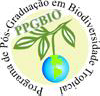 ANEXO VIBIBLIOGRAFIA PARA A PROVA DE CONHECIMENTOS COM OS RESPECTIVOS LINKS PARA DOWNLOADEllwanger, J. H., Kulmann-Leal, B., Kaminski, V. L., VALVERDE-VILLEGAS, J. A. C. Q. U. E. L. I. N. E., VEIGA, A. B. G., Spilki, F. R., ... & Chies, J. A. B. (2020). Beyond diversity loss and climate change: Impacts of Amazon deforestation on infectious diseases and public health. Anais da Academia Brasileira de Ciências, 92. https://www.scielo.br/j/aabc/a/fRVhxyPq4NLCsKTZPJMzV8J/?format=html&lang=en Fernández-Llamazares, A.; López-Baucells, A.; Velazco, P.M.; Gyawali, A.; Rocha, R.; Terraube, J.; Cabeza, M. 2021. The importance of Indigenous Territories for conserving bat diversity across the Amazon biome. Perspectives in Ecology and Conservation, 19. https://doi.org/10.1016/j.pecon.2020.11.001Jirinec V.; Burner, R.C.; Amaral, B.R.; Bierregaard Jr., R.O.; Fernández-Arellano, G.; Hernández-Palma, A.; Johnson, E.I.; Lovejoy, T.E.; Powell, L.L.; Rutt, C.L.; Wolfe, J.D.; Stouffer, P.C. (2021). Morphological consequences of climate change for residente birds in intact Amazonian rainforest. Science Advances, 7, eabk1743. https://www.science.org/doi/epdf/10.1126/sciadv.abk1743 Lees, A.C.; Peres, C.A.; Fearnside, P.M.; Schneider, M.; Zuanon, J.A.S.  2016. Hydropower and the future of Amazonian biodiversity. Biodivers. Conserv., 25. https://link.springer.com/content/pdf/10.1007/s10531-016-1072-3.pdfPalmeirim, A.F.; Benchimol, M.; Morante-Filho, J.C.; Vieira, M.V.; Peres, C.A. 2018. Ecological correlates of mammal β-diversity in Amazonian land-bridge islands: from small- to large-bodied species. Biodiversity Research, 24. https://onlinelibrary.wiley.com/doi/full/10.1111/ddi.12749Scabin, A.B.; Peres, C.A. 2021. Hunting pressure modulates the composition and size structure of terrestrial and arboreal vertebrates in Amazonian forests. Biodiversity and Conservation, 30. https://link.springer.com/article/10.1007/s10531-021-02266-9Suciu, M.C.; Tavares, D.C.; Zalmon, I.R. 2018. Comparative evaluation of crustaceans as bioindicators of human impact on Brazilian sandy beaches. Journal of Crustacean Biology. https://academic.oup.com/jcb/article/38/4/420/4992874INFORMAÇÕES PESSOAISINFORMAÇÕES PESSOAISINFORMAÇÕES PESSOAISINFORMAÇÕES PESSOAISINFORMAÇÕES PESSOAISINFORMAÇÕES PESSOAISINFORMAÇÕES PESSOAISINFORMAÇÕES PESSOAISINFORMAÇÕES PESSOAISNOME COMPLETO: NOME COMPLETO: NOME COMPLETO: NOME COMPLETO: NOME COMPLETO: NOME COMPLETO: NOME COMPLETO: NOME COMPLETO: NOME COMPLETO: CPF/PASSAPORTE:CPF/PASSAPORTE:RG: / data expediçãoRG: / data expediçãoNASCIMENTO:           /        /NACIONALIDADE:NACIONALIDADE:NACIONALIDADE:NATURALIDADE:ENDEREÇO RESIDENCIAL:ENDEREÇO RESIDENCIAL:ENDEREÇO RESIDENCIAL:ENDEREÇO RESIDENCIAL:ENDEREÇO RESIDENCIAL:ENDEREÇO RESIDENCIAL:ENDEREÇO RESIDENCIAL:ENDEREÇO RESIDENCIAL:ENDEREÇO RESIDENCIAL:CEP/CIDADE/UF:CEP/CIDADE/UF:CEP/CIDADE/UF:FONE/FAX:FONE/FAX:FONE/FAX:E-MAIL:E-MAIL:E-MAIL:GRADUAÇÃO:INSTITUIÇÃO:INSTITUIÇÃO:INSTITUIÇÃO:INSTITUIÇÃO:INSTITUIÇÃO:INSTITUIÇÃO:ANO CONCLUSÃO:ANO CONCLUSÃO:ENDEREÇO CURRICULUM LATTES:ENDEREÇO CURRICULUM LATTES:ENDEREÇO CURRICULUM LATTES:ENDEREÇO CURRICULUM LATTES:ENDEREÇO CURRICULUM LATTES:ENDEREÇO CURRICULUM LATTES:ENDEREÇO CURRICULUM LATTES:ENDEREÇO CURRICULUM LATTES:ENDEREÇO CURRICULUM LATTES:ATIVIDADE PROFISSIONALATIVIDADE PROFISSIONALATIVIDADE PROFISSIONALATIVIDADE PROFISSIONALATIVIDADE PROFISSIONALATIVIDADE PROFISSIONALATIVIDADE PROFISSIONALATIVIDADE PROFISSIONALATIVIDADE PROFISSIONALATIVIDADE PROFISSIONALDOCENTE: Sim (   )  Não (   )DOCENTE: Sim (   )  Não (   )SEM EMPREGO (   )SEM EMPREGO (   )INSTITUIÇÃO:INSTITUIÇÃO:INSTITUIÇÃO:CARGO/FUNÇÃO:CARGO/FUNÇÃO:CARGO/FUNÇÃO:CARGO/FUNÇÃO:ENDEREÇO COMERCIAL:ENDEREÇO COMERCIAL:ENDEREÇO COMERCIAL:ENDEREÇO COMERCIAL:ENDEREÇO COMERCIAL:ENDEREÇO COMERCIAL:CEP/CIDADE/UF:CEP/CIDADE/UF:CEP/CIDADE/UF:CEP/CIDADE/UF:CEP/CIDADE/UF:CEP/CIDADE/UF:CEP/CIDADE/UF:CEP/CIDADE/UF:CEP/CIDADE/UF:CEP/CIDADE/UF:FONE:FAX:FAX:FAX:E-mail:E-mail:E-mail:E-mail:LIBERAÇÃO DA ATIVIDADE PROFISSIONAL:SIM (   )         NÃO (   )LIBERAÇÃO DA ATIVIDADE PROFISSIONAL:SIM (   )         NÃO (   )LIBERAÇÃO DA ATIVIDADE PROFISSIONAL:SIM (   )         NÃO (   )LIBERAÇÃO DA ATIVIDADE PROFISSIONAL:SIM (   )         NÃO (   )LIBERAÇÃO DA ATIVIDADE PROFISSIONAL:SIM (   )         NÃO (   )(   ) TOTAL(   ) PARCIAL(   ) TOTAL(   ) PARCIAL(   ) TOTAL(   ) PARCIAL(   ) C/ SALÁRIO(   ) S/ SALÁRIO(   ) C/ SALÁRIO(   ) S/ SALÁRIODesenvolve pesquisa com bolsa?  Sim (   )     Não (    )   Em caso positivo, qual?Precisará de bolsa de estudo?  Sim (   )     Não (   )Desenvolve pesquisa com bolsa?  Sim (   )     Não (    )   Em caso positivo, qual?Precisará de bolsa de estudo?  Sim (   )     Não (   )Desenvolve pesquisa com bolsa?  Sim (   )     Não (    )   Em caso positivo, qual?Precisará de bolsa de estudo?  Sim (   )     Não (   )Desenvolve pesquisa com bolsa?  Sim (   )     Não (    )   Em caso positivo, qual?Precisará de bolsa de estudo?  Sim (   )     Não (   )Desenvolve pesquisa com bolsa?  Sim (   )     Não (    )   Em caso positivo, qual?Precisará de bolsa de estudo?  Sim (   )     Não (   )Desenvolve pesquisa com bolsa?  Sim (   )     Não (    )   Em caso positivo, qual?Precisará de bolsa de estudo?  Sim (   )     Não (   )Desenvolve pesquisa com bolsa?  Sim (   )     Não (    )   Em caso positivo, qual?Precisará de bolsa de estudo?  Sim (   )     Não (   )Desenvolve pesquisa com bolsa?  Sim (   )     Não (    )   Em caso positivo, qual?Precisará de bolsa de estudo?  Sim (   )     Não (   )Desenvolve pesquisa com bolsa?  Sim (   )     Não (    )   Em caso positivo, qual?Precisará de bolsa de estudo?  Sim (   )     Não (   )Desenvolve pesquisa com bolsa?  Sim (   )     Não (    )   Em caso positivo, qual?Precisará de bolsa de estudo?  Sim (   )     Não (   )Linha de Pesquisa de Interesse (  ) Caracterização da Biodiversidade (  ) Gestão e Conservação da Biodiversidade (  ) Uso Sustentável da BiodiversidadeOrientador Pretendido: ____________________________________________Linha de Pesquisa de Interesse (  ) Caracterização da Biodiversidade (  ) Gestão e Conservação da Biodiversidade (  ) Uso Sustentável da BiodiversidadeOrientador Pretendido: ____________________________________________Linha de Pesquisa de Interesse (  ) Caracterização da Biodiversidade (  ) Gestão e Conservação da Biodiversidade (  ) Uso Sustentável da BiodiversidadeOrientador Pretendido: ____________________________________________Linha de Pesquisa de Interesse (  ) Caracterização da Biodiversidade (  ) Gestão e Conservação da Biodiversidade (  ) Uso Sustentável da BiodiversidadeOrientador Pretendido: ____________________________________________Linha de Pesquisa de Interesse (  ) Caracterização da Biodiversidade (  ) Gestão e Conservação da Biodiversidade (  ) Uso Sustentável da BiodiversidadeOrientador Pretendido: ____________________________________________Linha de Pesquisa de Interesse (  ) Caracterização da Biodiversidade (  ) Gestão e Conservação da Biodiversidade (  ) Uso Sustentável da BiodiversidadeOrientador Pretendido: ____________________________________________Linha de Pesquisa de Interesse (  ) Caracterização da Biodiversidade (  ) Gestão e Conservação da Biodiversidade (  ) Uso Sustentável da BiodiversidadeOrientador Pretendido: ____________________________________________Linha de Pesquisa de Interesse (  ) Caracterização da Biodiversidade (  ) Gestão e Conservação da Biodiversidade (  ) Uso Sustentável da BiodiversidadeOrientador Pretendido: ____________________________________________Linha de Pesquisa de Interesse (  ) Caracterização da Biodiversidade (  ) Gestão e Conservação da Biodiversidade (  ) Uso Sustentável da BiodiversidadeOrientador Pretendido: ____________________________________________Linha de Pesquisa de Interesse (  ) Caracterização da Biodiversidade (  ) Gestão e Conservação da Biodiversidade (  ) Uso Sustentável da BiodiversidadeOrientador Pretendido: ____________________________________________Cidade para Realização da Prova:Cidade para Realização da Prova:Cidade para Realização da Prova:Cidade para Realização da Prova:Cidade para Realização da Prova:Cidade para Realização da Prova:Cidade para Realização da Prova:Cidade para Realização da Prova:Cidade para Realização da Prova:Cidade para Realização da Prova:Possui proficiência ou aprovação em exame ou é nativo de língua inglesa?  Sim (   )       Não (   )Possui proficiência ou aprovação em exame ou é nativo de língua inglesa?  Sim (   )       Não (   )Possui proficiência ou aprovação em exame ou é nativo de língua inglesa?  Sim (   )       Não (   )Possui proficiência ou aprovação em exame ou é nativo de língua inglesa?  Sim (   )       Não (   )Possui proficiência ou aprovação em exame ou é nativo de língua inglesa?  Sim (   )       Não (   )Possui proficiência ou aprovação em exame ou é nativo de língua inglesa?  Sim (   )       Não (   )Possui proficiência ou aprovação em exame ou é nativo de língua inglesa?  Sim (   )       Não (   )Possui proficiência ou aprovação em exame ou é nativo de língua inglesa?  Sim (   )       Não (   )Possui proficiência ou aprovação em exame ou é nativo de língua inglesa?  Sim (   )       Não (   )Possui proficiência ou aprovação em exame ou é nativo de língua inglesa?  Sim (   )       Não (   )Deseja concorrer às vagas reservadas? Sim (   )        Não (   ) Se escolheu Sim, assinale uma das alternativas: (   ) negro ou indígena  (   ) Trans    (  ) Pessoa com deficiência, de acordo com o Código Internacional de Funcionalidade (CIF), n.___________________Deseja concorrer às vagas reservadas? Sim (   )        Não (   ) Se escolheu Sim, assinale uma das alternativas: (   ) negro ou indígena  (   ) Trans    (  ) Pessoa com deficiência, de acordo com o Código Internacional de Funcionalidade (CIF), n.___________________Deseja concorrer às vagas reservadas? Sim (   )        Não (   ) Se escolheu Sim, assinale uma das alternativas: (   ) negro ou indígena  (   ) Trans    (  ) Pessoa com deficiência, de acordo com o Código Internacional de Funcionalidade (CIF), n.___________________Deseja concorrer às vagas reservadas? Sim (   )        Não (   ) Se escolheu Sim, assinale uma das alternativas: (   ) negro ou indígena  (   ) Trans    (  ) Pessoa com deficiência, de acordo com o Código Internacional de Funcionalidade (CIF), n.___________________Deseja concorrer às vagas reservadas? Sim (   )        Não (   ) Se escolheu Sim, assinale uma das alternativas: (   ) negro ou indígena  (   ) Trans    (  ) Pessoa com deficiência, de acordo com o Código Internacional de Funcionalidade (CIF), n.___________________Deseja concorrer às vagas reservadas? Sim (   )        Não (   ) Se escolheu Sim, assinale uma das alternativas: (   ) negro ou indígena  (   ) Trans    (  ) Pessoa com deficiência, de acordo com o Código Internacional de Funcionalidade (CIF), n.___________________Deseja concorrer às vagas reservadas? Sim (   )        Não (   ) Se escolheu Sim, assinale uma das alternativas: (   ) negro ou indígena  (   ) Trans    (  ) Pessoa com deficiência, de acordo com o Código Internacional de Funcionalidade (CIF), n.___________________Deseja concorrer às vagas reservadas? Sim (   )        Não (   ) Se escolheu Sim, assinale uma das alternativas: (   ) negro ou indígena  (   ) Trans    (  ) Pessoa com deficiência, de acordo com o Código Internacional de Funcionalidade (CIF), n.___________________Deseja concorrer às vagas reservadas? Sim (   )        Não (   ) Se escolheu Sim, assinale uma das alternativas: (   ) negro ou indígena  (   ) Trans    (  ) Pessoa com deficiência, de acordo com o Código Internacional de Funcionalidade (CIF), n.___________________Deseja concorrer às vagas reservadas? Sim (   )        Não (   ) Se escolheu Sim, assinale uma das alternativas: (   ) negro ou indígena  (   ) Trans    (  ) Pessoa com deficiência, de acordo com o Código Internacional de Funcionalidade (CIF), n.___________________ASSINATURA DO CANDIDATO:ASSINATURA DO CANDIDATO:ASSINATURA DO CANDIDATO:ASSINATURA DO CANDIDATO:ASSINATURA DO CANDIDATO:ASSINATURA DO CANDIDATO:LOCAL E DATA:LOCAL E DATA:LOCAL E DATA:LOCAL E DATA:Candidato(a)Curso de graduação:Ano conclusão:No. de reprovações:Currículo vitaeVide tabela de referência para avaliar os itens abaixoAvaliadores1.  	2.  	3.  	Produção Bibliográfica/TécnicaAnais de Congressos PublicadosFormação AcadêmicaAtuação ProfissionalTOTALMédiaNota de Currículo: NC = (Média) / 2 =Nota FinalNF (Prova de conhecimentos × 0,75 + currículo × 0,25) =Ítem PontuávelValor da PontuaçãoQuantidadeTotal PontosComprovaçãoPRODUÇÃO BIBLIOGRÁFICA/TÉCNICAPRODUÇÃO BIBLIOGRÁFICA/TÉCNICAPRODUÇÃO BIBLIOGRÁFICA/TÉCNICAPRODUÇÃO BIBLIOGRÁFICA/TÉCNICAArtigo Publicado/AceitoArtigo Publicado/AceitoArtigo Publicado/AceitoArtigo Publicado/AceitoArtigos publicados em revistas com percentil >=87.5 como primeiro autor ou autor correspondente15.0Cópia do artigo constando o nome da revista, volume e nome(s) do(s) autor(es) OU página com citação completa do artigo constando link de acesso ou DOI. Artigos aceitos para publicação devem ser comprovados mediante a apresentação da prova do artigo, carta de aceite ou cópia da página do sistema de submissão da revista, constando o nome do periódico, título artigo e nome(s) do(s) autor(es).Deve ser anexada uma cópia da página do Scopus ou Clarivate indicando o percentil do periódico.Artigos publicados em revistas com percentil >=87.5 como co-autor12.0Cópia do artigo constando o nome da revista, volume e nome(s) do(s) autor(es) OU página com citação completa do artigo constando link de acesso ou DOI. Artigos aceitos para publicação devem ser comprovados mediante a apresentação da prova do artigo, carta de aceite ou cópia da página do sistema de submissão da revista, constando o nome do periódico, título artigo e nome(s) do(s) autor(es).Deve ser anexada uma cópia da página do Scopus ou Clarivate indicando o percentil do periódico.Artigos publicados em revistas com percentil >=75 a < 87.5 como primeiro autor ou autor correspondente8.5Cópia do artigo constando o nome da revista, volume e nome(s) do(s) autor(es) OU página com citação completa do artigo constando link de acesso ou DOI. Artigos aceitos para publicação devem ser comprovados mediante a apresentação da prova do artigo, carta de aceite ou cópia da página do sistema de submissão da revista, constando o nome do periódico, título artigo e nome(s) do(s) autor(es).Deve ser anexada uma cópia da página do Scopus ou Clarivate indicando o percentil do periódico.Artigos publicados em revistas com percentil >=75 a < 87.5 como co-autor6.0Cópia do artigo constando o nome da revista, volume e nome(s) do(s) autor(es) OU página com citação completa do artigo constando link de acesso ou DOI. Artigos aceitos para publicação devem ser comprovados mediante a apresentação da prova do artigo, carta de aceite ou cópia da página do sistema de submissão da revista, constando o nome do periódico, título artigo e nome(s) do(s) autor(es).Deve ser anexada uma cópia da página do Scopus ou Clarivate indicando o percentil do periódico.Artigos publicados em revistas com percentil >=50 a < 75 como primeiro autor ou autor correspondente5.0Cópia do artigo constando o nome da revista, volume e nome(s) do(s) autor(es) OU página com citação completa do artigo constando link de acesso ou DOI. Artigos aceitos para publicação devem ser comprovados mediante a apresentação da prova do artigo, carta de aceite ou cópia da página do sistema de submissão da revista, constando o nome do periódico, título artigo e nome(s) do(s) autor(es).Deve ser anexada uma cópia da página do Scopus ou Clarivate indicando o percentil do periódico.Artigos publicados em revistas com percentil >=50 a <75 como co-autor4.0Cópia do artigo constando o nome da revista, volume e nome(s) do(s) autor(es) OU página com citação completa do artigo constando link de acesso ou DOI. Artigos aceitos para publicação devem ser comprovados mediante a apresentação da prova do artigo, carta de aceite ou cópia da página do sistema de submissão da revista, constando o nome do periódico, título artigo e nome(s) do(s) autor(es).Deve ser anexada uma cópia da página do Scopus ou Clarivate indicando o percentil do periódico.Artigos publicados em revistas com percentil >=25 a < 50 como primeiro autor ou autor correspondente3.0Cópia do artigo constando o nome da revista, volume e nome(s) do(s) autor(es) OU página com citação completa do artigo constando link de acesso ou DOI. Artigos aceitos para publicação devem ser comprovados mediante a apresentação da prova do artigo, carta de aceite ou cópia da página do sistema de submissão da revista, constando o nome do periódico, título artigo e nome(s) do(s) autor(es).Deve ser anexada uma cópia da página do Scopus ou Clarivate indicando o percentil do periódico.Artigos publicados em revistas com percentil >=25 a < 50 como co-autor2.0Cópia do artigo constando o nome da revista, volume e nome(s) do(s) autor(es) OU página com citação completa do artigo constando link de acesso ou DOI. Artigos aceitos para publicação devem ser comprovados mediante a apresentação da prova do artigo, carta de aceite ou cópia da página do sistema de submissão da revista, constando o nome do periódico, título artigo e nome(s) do(s) autor(es).Deve ser anexada uma cópia da página do Scopus ou Clarivate indicando o percentil do periódico.Artigos publicados em revistas com percentil < 25 ou não indexadas como primeiro autor ou autor correspondente1.0Cópia do artigo constando o nome da revista, volume e nome(s) do(s) autor(es) OU página com citação completa do artigo constando link de acesso ou DOI. Artigos aceitos para publicação devem ser comprovados mediante a apresentação da prova do artigo, carta de aceite ou cópia da página do sistema de submissão da revista, constando o nome do periódico, título artigo e nome(s) do(s) autor(es).Deve ser anexada uma cópia da página do Scopus ou Clarivate indicando o percentil do periódico.Artigos publicados em revistas com percentil < 25 ou não indexadas como co-autor0.8Cópia do artigo constando o nome da revista, volume e nome(s) do(s) autor(es) OU página com citação completa do artigo constando link de acesso ou DOI. Artigos aceitos para publicação devem ser comprovados mediante a apresentação da prova do artigo, carta de aceite ou cópia da página do sistema de submissão da revista, constando o nome do periódico, título artigo e nome(s) do(s) autor(es).Deve ser anexada uma cópia da página do Scopus ou Clarivate indicando o percentil do periódico.Autor de Livro publicado com ISBNLivros Técnicos, Científicos e Didáticos como primeiro autor4.0Cópia da capa e página de informação bibliográfica do livro.Livros Técnicos, Científicos e Didáticos como co-autor2.0Cópia da capa e página de informação bibliográfica do livro.Autor de capítulo de livro publicado com ISBNCapítulo de livro como primeiro autor1.0Cópia do capítulo, além da capa e página de informação bibliográfica do livro.Capítulo de livro como co-autor0.5Cópia do capítulo, além da capa e página de informação bibliográfica do livro.SUBTOTAL--ANAIS DE CONGRESSO PUBLICADOS (SOMENTE COMO PRIMEIRO AUTOR)Resumo Expandido em Evento Internacional0.5Cópia da capa e página de informação do livro de anais e cópia do trabalho completo.Resumo Expandido em Evento Nacional ou Regional0.3Cópia da capa e página de informação do livro de anais e cópia do trabalho completo.Resumo em Evento Internacional0.2Cópia do resumo e do certificado de apresentação do trabalho emitido pelo evento.Resumo em Evento Nacional ou Regional0.1Cópia do resumo e do certificado de apresentação do trabalho emitido pelo evento.SUBTOTAL--FORMAÇÃO ACADÊMICAEspecialização (mínimo 300 horas)0.2Máximo = 2Cópia do certificado de conclusão ou diplomacontendo carga horária.Cursos de curta duração na área de Biodiversidade (mínimo 20 horas)0.1Máximo = 3Cópia do certificado emitido pelo evento (certificados sem carga horária serãodesconsiderados).Monitoria de disciplina na área de Biodiversidade (por semestre)0.1Máximo = 4Cópia do certificado ou declaração doprofessor.Estágio de Iniciação científica (≥ 6 meses)2.5Máximo=4Certificado do órgão responsável da instituição ou do financiador da bolsa no caso de estágioremunerado.SUBTOTAL--ATUAÇÃO PROFISSIONALVínculo empregatício na área de Biodiversidade (≥ 6 meses)0.2 por vínculoMáximo = 5Declaração do empregador, incluindo cargahorária e comprovante de vencimentos (em caso de vínculo empregatício).Docência na área de Biodiversidade, com ou sem vínculo empregatício (≥ 6 meses)0.2 por vínculoMáximo = 5Declaração do empregador, incluindo cargahorária e comprovante de vencimentos (em caso de vínculo empregatício).Coordenação de projeto de pesquisa na área de Biodiversidade de conhecimento com financiamento (por projeto)0.5 por coordenaçãoMáximo = 2Cópia da carta do financiador do projeto oucópia da página da internet oficial do financiador.Participação de projeto de pesquisa na área de Biodiversidade com financiamento (por projeto)0.2 por participaçãoMáximo = 5Declaração do coordenador do projetoconfirmando a participação e período do integrante na equipe.SUBTOTAL--TOTAL GERAL (MÁXIMO 20 PONTOS)--